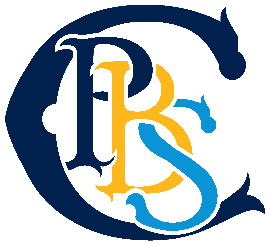 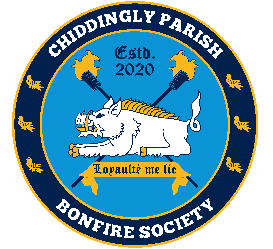 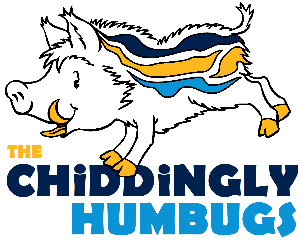 CHIDDINGLY PARISH BONFIRE SOCIETY (C.P.B.S.)Annual Membership Form 2024-25Membership runs until Aug 2025Adults (aged 18+): £15.  Chiddingly Humbug (aged 6-17): £5.  Chiddingly Humbug (Under 5): FreePLEASE COMPLETE A MEMBERSHIP FORM PER PERSON - BLOCK CAPITALS PLEASESubsequent to the society accepting my membership, I agree that I will not be involved in the indiscriminate and unlawful discharging of fireworks and I understand that the Chiddingly Parish Bonfire Society will not accept any responsibility for my actions if I do so.                              I will read the society’s Membership and Dress Rules provided by C.P.B.S. and will abide by the information contained in these documents. To ensure compliance with the General Data Protection Regulations, I give consent for C. P. B. S. to hold my personal details, and that these details can be shared with officers and committee members as required for communication and the undertaking of society activities. Data will not be shared with any other organisations, and all reasonable measures will be taken to safeguard personal data. Name:________________________ Sign:______________________ Date:____________We prefer payment via Bank Transfer and our society's bank details are:Name: Chiddingly Parish Bonfire SocietyAccount Number: 16057325Sort Code: 01-01-23Please use the letter 'M' followed by your name or initials as a reference, for example;"M John Smith"We also have a PayPal account at cpbs.funds@hotmail.com , although we do prefer the above method of payment.Payment by Cash or Cheque (payable to ‘Chiddingly Parish Bonfire Society’) also accepted.________________________Please return this form to the Six Bells public house in Chiddingly, or the address below;Chiddingly Parish Bonfire Society,4 Willetts Field, Muddles Green, Chiddingly. Sussex. BN8 6HU.Alternatively you can send forms via email to ChiddinglyBonfire@hotmail.comIf you have any further questions regarding membership please contact Brady, the Secretary, at ChiddinglyBonfire@hotmail.comTHANK YOU FOR YOUR SUPPORT!Title. Mr/Mrs/Miss/Ms/Other SurnameFirst name/sPreferred nameAddressTown/VillagePostcodeChiddingly Humbug (aged 6-17) Member?Please provide Date of Birth     /      /Chiddingly Humbug (Under 5) Member?Please provide Date of Birth    /      /Chiddingly Humbug Membership; please provide the name and address of parent or legal guardian:  This must be a fully paid up Adult Member (18+) of C. P. B. S. Email addressTelephone number /mobile numberHave you previously been a member of any other Bonfire Society? (Optional)Which dress will you be opting to wear?Please tick all applicable1st Pioneer: Pre-1950s Agricultural Worker [ ]2nd Pioneer: Richard III - Wars of the Roses [ ]3rd Pioneer: Plague Doctor [ ]      Smuggler [ ]       Amount enclosed or transferred£